FFURFLEN MONITRO CYFLE CYFARTAL
EQUAL OPPORTUNITIES MONITORING FORM
Caiff eich atebion eu trin yn gyfrinachol ac ni fyddant yn effeithio ar eich cais mewn unrhyw ffordd. This form will be treated in strictest confidence and will not from part of the recruitment process.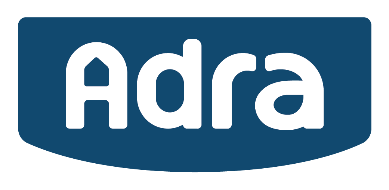 

Anfonwch yr holiadur wedi’i gwblhau yn ôl gyda’ch cais. Diolch am eich cydweithrediad.
Please return the completed questionnaire with your application form. Thank you for your co-operation.SWYDD YR YMGEISIWYD AMDANI/ POST APPLIED FOR:SWYDD YR YMGEISIWYD AMDANI/ POST APPLIED FOR:SWYDD YR YMGEISIWYD AMDANI/ POST APPLIED FOR:SWYDD YR YMGEISIWYD AMDANI/ POST APPLIED FOR:SWYDD YR YMGEISIWYD AMDANI/ POST APPLIED FOR:SWYDD YR YMGEISIWYD AMDANI/ POST APPLIED FOR:CENEDLIGRWYDD / NATIONALITYCENEDLIGRWYDD / NATIONALITYCENEDLIGRWYDD / NATIONALITYCENEDLIGRWYDD / NATIONALITYCENEDLIGRWYDD / NATIONALITYCENEDLIGRWYDD / NATIONALITYCymreig/ WelshAlbanaidd/ ScottishAlbanaidd/ ScottishAlbanaidd/ ScottishGwyddelig/ IrishArall / OtherArall / OtherArall / OtherSeisnig/ EnglishDim am ddatgelu / Prefer not to sayDim am ddatgelu / Prefer not to sayDim am ddatgelu / Prefer not to sayTARDDIAD ETHNIG/ ETHNIC ORIGIN:TARDDIAD ETHNIG/ ETHNIC ORIGIN:TARDDIAD ETHNIG/ ETHNIC ORIGIN:TARDDIAD ETHNIG/ ETHNIC ORIGIN:TARDDIAD ETHNIG/ ETHNIC ORIGIN:TARDDIAD ETHNIG/ ETHNIC ORIGIN:Gwyn/ White                Gwyn ac Asiaidd/ White and AsianGwyn ac Asiaidd/ White and AsianGwyn ac Asiaidd/ White and AsianAffricanaidd/ African Gwyn ac Affricanaidd Du/White and Black AfricanGwyn ac Affricanaidd Du/White and Black AfricanGwyn ac Affricanaidd Du/White and Black AfricanCaribïaidd/ Caribbean  Gwyn a Charibïaidd Du/White and Black Caribbean                 Gwyn a Charibïaidd Du/White and Black Caribbean                 Gwyn a Charibïaidd Du/White and Black Caribbean                 Asiaidd/ AsianBangladeshi / BangladeshiBangladeshi / BangladeshiBangladeshi / BangladeshiPacistan/ Pakistani   Indiaidd/ IndianIndiaidd/ IndianIndiaidd/ IndianTseineaidd / Chinese  Dim am ddatgelu / Prefer not to sayDim am ddatgelu / Prefer not to sayDim am ddatgelu / Prefer not to sayUnrhyw gefndir arall (nodwch pa gefndir)/ Any other background (please state):Unrhyw gefndir arall (nodwch pa gefndir)/ Any other background (please state):Unrhyw gefndir arall (nodwch pa gefndir)/ Any other background (please state):Unrhyw gefndir arall (nodwch pa gefndir)/ Any other background (please state):Unrhyw gefndir arall (nodwch pa gefndir)/ Any other background (please state):Unrhyw gefndir arall (nodwch pa gefndir)/ Any other background (please state):FY OED YW/ MY AGE IS:FY OED YW/ MY AGE IS:FY OED YW/ MY AGE IS:FY OED YW/ MY AGE IS:FY OED YW/ MY AGE IS:FY OED YW/ MY AGE IS:16-19 20-29 30-3940-4950-5960+Dim am ddatgelu / Prefer not to sayDim am ddatgelu / Prefer not to sayDim am ddatgelu / Prefer not to sayDim am ddatgelu / Prefer not to sayDim am ddatgelu / Prefer not to sayHUNANIAETH RHYWIOL / GENDER IDENTITYHUNANIAETH RHYWIOL / GENDER IDENTITYHUNANIAETH RHYWIOL / GENDER IDENTITYHUNANIAETH RHYWIOL / GENDER IDENTITYBenyw / Female     Gwryw/MaleTrawsgender/ TransgenderRhyngrywiol/ IntersexTrawsrywiol/ TranssexualDim am ddatgelu / Prefer not to sayGOGWYDD RHYWIOL/ SEXUAL ORIENTATION:GOGWYDD RHYWIOL/ SEXUAL ORIENTATION:GOGWYDD RHYWIOL/ SEXUAL ORIENTATION:GOGWYDD RHYWIOL/ SEXUAL ORIENTATION:Heterorywiol/ Heterosexual Hoyw / Gay  Deurywiol/ BisexualArall / OtherDim am ddatgelu/ Prefer not to sayDim am ddatgelu/ Prefer not to sayDim am ddatgelu/ Prefer not to sayANABLEDD/ DISABILITIES Oes gennych chi anabledd? Do you have a disability?ANABLEDD/ DISABILITIES Oes gennych chi anabledd? Do you have a disability?ANABLEDD/ DISABILITIES Oes gennych chi anabledd? Do you have a disability?ANABLEDD/ DISABILITIES Oes gennych chi anabledd? Do you have a disability?Oes/ YesNa/ NoCREFYDD NEU GRED/ RELIGION OR BELIEFCREFYDD NEU GRED/ RELIGION OR BELIEFCREFYDD NEU GRED/ RELIGION OR BELIEFCREFYDD NEU GRED/ RELIGION OR BELIEFDim Crefydd/ No religion  Cristion/ ChristianIddew/ JewishMwslim/ MuslimArall/ OtherBwdïaidd/ Buddhist Hindŵ/ HinduDim am ddatgelu / Prefer not to sayDim am ddatgelu / Prefer not to sayDim am ddatgelu / Prefer not to sayIEITHOEDD/ LANGUAGES:Ieithoedd rydych yn rhugl ynddynt/ Languages you speak fluently:IEITHOEDD/ LANGUAGES:Ieithoedd rydych yn rhugl ynddynt/ Languages you speak fluently:IEITHOEDD/ LANGUAGES:Ieithoedd rydych yn rhugl ynddynt/ Languages you speak fluently:IEITHOEDD/ LANGUAGES:Ieithoedd rydych yn rhugl ynddynt/ Languages you speak fluently:Cymraeg/ Welsh Saesneg/ EnglishArall/ OtherArall/ OtherArall/ Other